"I don't want PITA clients?” ​Class #18 – Tapping Transcript Disclaimer:	This transcript has been edited; however, there may be English or grammatical errors since it is spoken English, as opposed to written English.  Please ignore the errors (or let us know where they are so we can correct them).    Enjoy the call!	Let’s declare our intention….Calling in our guides, calling in our angels, calling in the Divine, saying, “Thank you.”Thank you for this opportunity to be clearer and clearer, To have the opportunity to allow ourselves a new space of vibration, A new space of understanding.To gift ourselves this new awareness so that we are doing your work in this world,And being the light, clearer and brighter, more beautiful.We are grateful that it is so.And so it is.Let’s start tapping…Even though I have called it some pain-in-the-ass clients in the past,I have dreamed about them,I have experienced them in real life,I have seen them, heard them, talked with them, I have experienced them,Those clients who want more than I am willing to give,More than our agreement said,Those clients who actually even demand more,Those clients who whine about what they’re not getting, Those clients who complain about other people, other coaches, other situations, other experiences.Even though I’ve had these experiences with these people, I know that each one of them has something to offer me.They have something to offer me about either my communication, i.e. my message, About my structure, The way I’m supporting them, Or even about myself,And my reaction to and response to their statement with their issue.I know that each person has an opportunity to gift me with more clarity, More awareness of who I am in this world,How I show up in this world,What I want in my business, How I want to be in my business,How I want to show up,How I want to be as a person.Each person who complains, Each person who is a pain-in-the-ass client, Gives me the opportunity to become a better me.And while I appreciate it, Thank you although I don’t want it anymore!Enough! I don’t want more clients come in my world like that.I want clients who are a joy to work with,For whom the communication is an ease,With whom communication is an ease.I want clients who appreciate who I am and how I provide my work,Clients who want what I’m offering,Who love what I’m offering.I want clients who are joyful to work with,And who help me become a better me.Because I believe it can be both.I believe I can have a great relationship with my clients,A great experience in working with them, And have more and more of them show up in my world.I believe that there is an abundance of these clients out there looking for me, Wanting to connect with me, Wanting to show up in my world.I believe they are just ready to work with me.They are just ready to say “Yes!”They are just ready to be here in my experience.And have me be there in theirs.I call in my dream clients.I recognize immediately when someone is not.And say, “Thank you. No, thank you.”I welcome in my ideal, dream clients.I welcome them into my life,I welcome them into my business,I welcome them into my auric field,I welcome them into my finances.I welcome them into my experience, My whole complete, loving, welcoming, joyful experience of life, of business.Even though I’ve had situations in the past where some clients have been pain-in-the-ass,That is not my continuing experience.I let that belief go.I let that experience go.I cut the cords of that memory and let it go.It does not need to be my future even though it was a part of my past.I release and I let it go.That part is no longer.And I call back every bit of me from that experience to be here fully-integrated within myself.Any client that has caused me pain in the past,I release everything except the gift, the learning, the awareness, the wisdom that I’ve received.I release that.I release them.I release the pain.I release the angst and the worry and the grief, with the guilt, with the shame, with the…Whatever the emotion is, I release it.And I pull back all of me to here.I call all of me back here.Back here into my reality, my experience now.I call all of me back.Thank you. Thank you for the gift that you were to my growth, my progress, my expansion, into my consciousness, into my awareness.Thank you.You helped me become a better me.I release you into your own journey, on to your own path.And I receive the gift,I receive the understanding, I receive the wisdom from that experience.I receive it here.I receive it now.I don’t need to make that mistake again or learn that lesson again.I don’t need to carry to do that again.I do not need to it again.For I have learned.And in this releasing and any other releasing I’ve done, I recognize.I recognize the gift.I receive the gift.I own the gift.I am grateful.I am profoundly grateful.This is my truth.This is my truth.This is my truth.And so it is.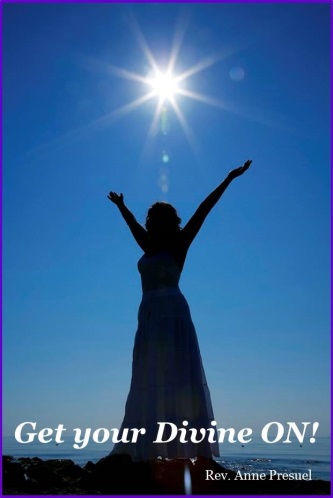 Go get your Divine On!Divine hugs, 													AnneRev. Anne PresuelYour 6th Sense Guide to a 6-Figure BusinessDivinelyIntuitiveBusiness.com	